Publicado en  el 13/12/2016 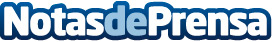  Fomento se reúne con la Dirección General de Aviación y con personalidades de empresas aéreas para intentar ayudar a los residentes El sector y la Administración coordinan esfuerzos para facilitar la implementación de medidas que eviten los casos de fraude en la movilidad de los ciudadanos Datos de contacto:Nota de prensa publicada en: https://www.notasdeprensa.es/fomento-se-reune-con-la-direccion-general-de_1 Categorias: Viaje Sociedad Turismo Movilidad y Transporte http://www.notasdeprensa.es